П О С Т А Н О В Л Е Н И Еот  04.05.2016    № 328г. МайкопО внесении изменений в Перечень должностных лиц Администрации муниципального образования «Город Майкоп», уполномоченных составлять протоколы об административных правонарушенияхВ связи с кадровыми изменениями в Управлении ЖКХ и благоустройства Администрации муниципального образования «Город Майкоп», Управлении ЧС г. Майкопа, п о с т а н о в л я ю:1.Внести в Перечень должностных лиц Администрации муниципального образования «Город Майкоп», уполномоченных составлять протоколы об административных правонарушениях, утвержденный постановлением Администрации муниципального образования «Город Майкоп» от 30.11.2012 № 1033 «Об утверждении Перечня должностных лиц Администрации муниципального образования «Город Майкоп», уполномоченных составлять протоколы об административных правонарушениях» (в редакции постановлений Администрации муниципального образования «Город Майкоп» от 06.08.2013 № 568, от 29.07.2014 № 511, от 24.09.2014 № 659, от 29.05.2015 № 352, от 30.09.2015 № 677, от 12.11.2015 № 789, от 30.11.2015 № 856) изменения, дополнив Перечень пунктами № 43, 44, 45 следующего содержания:2. Настоящее постановление опубликовать в газете «Майкопские новости» и разместить на официальном сайте Администрации муниципального образования «Город Майкоп».3. Постановление «О внесении изменений в Перечень должностных лиц Администрации муниципального образования Город Майкоп», уполномоченных составлять протоколы об административных правонарушениях» вступает в силу со дня его официального опубликования.Глава муниципального образования«Город Майкоп»   							А.В.НаролинАдминистрация муниципального образования «Город Майкоп»Республики Адыгея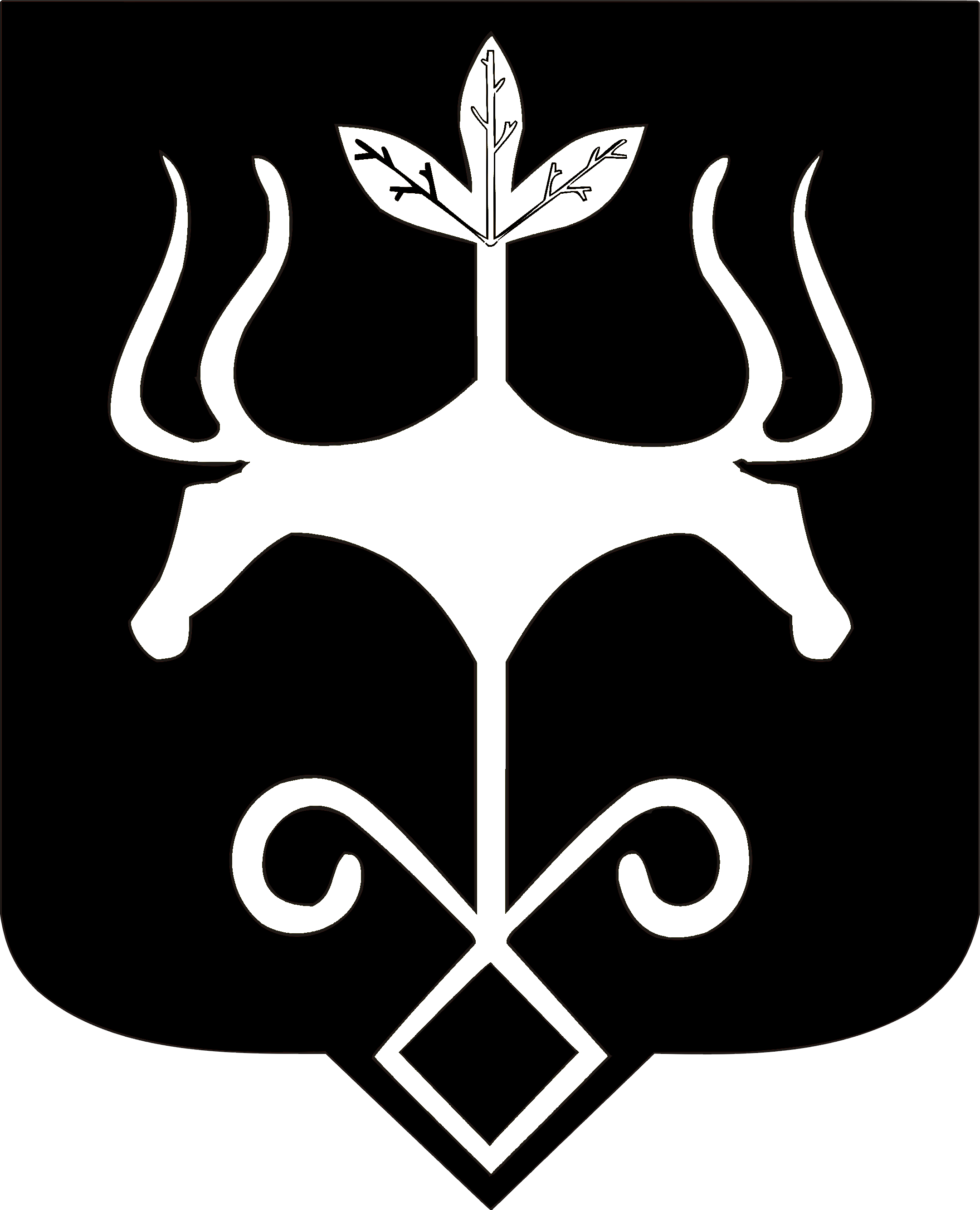 Адыгэ Республикэммуниципальнэ образованиеу«Къалэу Мыекъуапэ» и Администрацие43Ковган Валерий Викторович, начальник отделагражданской защиты Управления по чрезвычайным ситуациям 21, 3444Момотов Евгений Александрович, главный специалист отдела санитарного контроля городских территорий Управления ЖКХ и благоустройства20, 21, 23, 29, 31, 32, 33, 34, 3645Костромицкий Владимир Станиславович, ведущий специалист отдела санитарного контроля городских территорий Управления ЖКХ и благоустройства20, 21, 23, 29, 31, 32, 33, 34, 36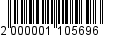 